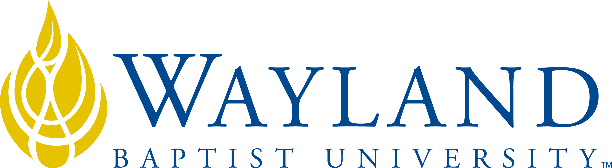 Virtual CampusSchool of Business2. UNIVERSITY MISSION STATEMENTWayland Baptist University exists to educate students in an academically challenging, learning-focused and distinctively Christian environment for professional success, and service to God and humankind.3. COURSE NUMBER & NAME: MISM 3327-VC01, Computer Networking4. TERM: Summer 2022 VC015. INSTRUCTOR: Shannon Newsome6. CONTACT INFORMATION:Office phone: 331.234.7316 (Google Voice Mail)WBU Email: Shannon.newsome@wayland.wbu.eduCell phone: 331.234.7316 (Google Voice Mail)7. OFFICE HOURS, BUILDING & LOCATION: Office Hours 24/7 Discussion Board and by appointment8. COURSE MEETING TIME & LOCATION:Asynchronous online course9. CATALOG DESCRIPTION: Broad, vendor-independent, networking concepts. Student have the opportunity at no extra cost to take the Certification Exam [Testout Network Pro] at the completion of the course. Prerequisite(s): COSC 2311 10. PREREQUISITE:COSC 231111. REQUIRED TEXTBOOK AND RESOURCE MATERIAL: 12. OPTIONAL MATERIALS13. COURSE OUTCOMES AND COMPETENCIES:Demonstrate an understanding of the fundamental principles of electronic communications.Demonstrate an understanding of the various protocols used in data communicationsDemonstrate an understanding of the differences between various communication media.Demonstrate an understanding of the relative advantages and disadvantages of communication media.Demonstrate an understanding of the different communication and networking models.Set up and maintain network systems14. ATTENDANCE REQUIREMENTS:As stated in the Wayland Catalog, students enrolled at one of the University’s external campuses should make every effort to attend all class meetings. All absences must be explained to the instructor, who will then determine whether the omitted work may be made up. When a student reaches that number of absences considered by the instructor to be excessive, the instructor will so advise the student and file an unsatisfactory progress report with the campus executive director. Any student who misses 25 percent or more of the regularly scheduled class meetings may receive a grade of F in the course. Additional attendance policies for each course, as defined by the instructor in the course syllabus, are considered a part of the University’s attendance policy.15. STATEMENT ON PLAGIARISM & ACADEMIC DISHONESTY:Wayland Baptist University observes a zero tolerance policy regarding academic dishonesty. Per university policy as described in the academic catalog, all cases of academic dishonesty will be reported and second offenses will result in suspension from the university.16. DISABILITY STATEMENT:In compliance with the Americans with Disabilities Act of 1990 (ADA), it is the policy of Wayland Baptist University that no otherwise qualified person with a disability be excluded from participation in, be denied the benefits of, or be subject to discrimination under any educational program or activity in the university. The Coordinator of Counseling Services serves as the coordinator of students with a disability and should be contacted concerning accommodation requests at (806) 291-3765. Documentation of a disability must accompany any request for accommodations.17. COURSE REQUIREMENTS and GRADING CRITERIA:(Include information about term papers, projects, tests, presentations, participation, reading assignments, etc. and how many points or what percentage of the final grade each of these components or assignments is worth)17.1 Include Grade Appeal Statement: “Students shall have protection through orderly procedures against prejudices or capricious academic evaluation. A student who believes that he or she has not been held to realistic academic standards, just evaluation procedures, or appropriate grading, may appeal the final grade given in the course by using the student grade appeal process described in the Academic Catalog. Appeals  may  not  be  made  for  advanced  placement  examinations  or  course bypass examinations. Appeals are limited to the final course grade, which may be upheld, raised, or lowered at any stage of the appeal process. Any recommendation to lower a course grade must be submitted through the Vice President of Academic Affairs/Faculty Assembly Grade Appeals Committee for review and approval. The Faculty Assembly Grade Appeals Committee may instruct that the course grade be upheld, raised, or lowered to a more proper evaluation.”18. TENTATIVE SCHEDULEWeek 1 = Chapter(s) 2Week 2 = Chapter(s) 4Week 3 = Chapter(s) 5, 3Week 4 = Chapter(s) 7 (switching)Week 5 = Chapter(s) 7 (routing), 10Week 6 = Chapter(s) 9Week 7 = Chapter(s) 6Week 8 = Chapter(s) 1219. ADDITIONAL INFORMATIONRules of Engagement:Late work is not accepted in this course without prior consent of the Instructor. This consent must be obtained at least twenty‐four hours prior to the due date of the assignment. Should it arise that circumstances exist that prevent the student from making contact with and informing the instructor of the need or circumstance preventing the student from being able to complete and submit an assignment by the due date, such as: medical emergency, death of an immediate family member, or sudden deployment, then the instructor is to be notified of such at the first opportunity. Documentation will be required.Incomplete submissions will receive no credit (a zero) and there will be no partial credit given on any assignment that is submitted incomplete. Submission of material for grading is to be in its final, completed, ready‐for‐grading state and shall be treated and graded by the requirements set forth in the assignment's instructions.Make up assignments will be assigned to students who have received consent from the instructor of the course. Make up work will be assigned when it has been determined that the student has met the requirements given under 19.A and have received the consent and approval of the instructor for what amounts to an excused absence. Make up work will be assigned only in cases where it is not possible for the student to complete and submit the original assignment.BOOKAUTHOREDYEARPUBLISHERISBN#UPDATEDNetwork Pro TestOut5th2018TestOut978-1-935080-43-51/10/20AssignmentTestOutDiscussion BoardWeekly totalPoints Varies by Week30Varies by WeekLetter GradeABCDFPercentage90 -10080-8970-7960-690-59